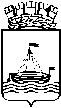 МУНИЦИПАЛЬНОЕ АВТОНОМНОЕ ДОШКОЛЬНОЕ ОБРАЗОВАТЕЛЬНОЕ УЧРЕЖДЕНИЕДЕТСКИЙ САД № 106г. Тюмени«Роль музыкального руководителя и воспитателя ДОУ в музыкальном развитии детей дошкольного возраста».
Составитель:Музыкальный руководитель,
Боброва Елена ВладимировнаТюмень, 2020На данный момент актуальной является проблема разностороннего воспитания человека уже в самом начале его пути, в детстве, воспитание человека, в котором гармонично развивалось бы эмоциональное и рациональное начало. Потери в эстетическом воспитании обедняют внутренний мир человека. Не зная подлинных ценностей, дети легко принимают ценности лживые, мнимые.Основной целью образования является подготовка подрастающего поколения к будущему. Творчество - это путь, который может эффективно реализовать эту цель.Комплексный подход к воспитанию творческой личности охватывает широкий круг вопросов, относящихся к проблемам обще-эстетического и нравственного воспитания. Неразрывное единство идейно-мировоззренческого, духовного и художественного является неотъемлемым условием личности подрастающего человека, разносторонности и гармоничности её развития.Ценность творчества, его функции, заключаются не только в результативной стороне, но и в самом процессе творчества.Показателем творческого развития индивида является креативность. Под креативностью в психологических исследованиях обозначают комплекс интеллектуальных и личностных особенностей индивида, способствующих самостоятельному выдвижению проблем, генерированию большого количества оригинальных идей и нешаблонному их решению. Необходимо рассматривать креативность как процесс и комплекс интеллектуальных и личностных особенностей индивида, присущих многим личностям.Прежде чем приступить к рассмотрению данной проблемы,  можно  представить несколько ситуаций.Если ребёнка поместить в пустую комнату, то ему там будет неинтересно, делать нечего и он постарается побыстрее покинуть её.В комнате много разных игрушек, игр, пособий, но для музыкальной деятельности ничего нет. Ребёнок будет заниматься тем, для чего  подходят окружающие его объекты.В ДОУ две группы детей одного возраста оснащены одинаковыми игрушками, играми, пособиями, в том числе и для музыкальной деятельности. В одной группе воспитатель не обращает на них внимания и у детей     постепенно угасает интерес. Они перестают самостоятельно заниматься     музыкальной деятельностью.     В другой группе воспитатель проявляет интерес к музыкальным играм,      демонстрирует детям возможности музыкальной предметной среды,      создаёт творческие ситуации, пробуждающие интерес к музыкальным      играм и игрушкам. Поэтому дети часто играют с ними, проявляя     творческий подход.Из этого следует вывод: для музыкального воспитания детей необходима богатая музыкальная предметно-развивающая среда, а для развития личности ребёнка рядом с ним должен быть педагог, увлечённый музыкой, умеющий реализовать творческий потенциал музыкальной среды и управлять развитием творчества детей в музыкальной деятельности.Среда, которая окружает ребёнка в ДОУ, семье, социуме, становится средством развития его личности, если педагог способен организовать такую среду. Для этого ему необходимо знать, что должна включать среда, механизм её воздействия на личность, качества личности, составляющие основу креативности. Определение особенностей креативной личности и развивающей музыкальной среды является управленческой деятельностью педагога, направленной проектирование условий творческого развития детей дошкольного возраста.Издавна музыка признавалась важным средством формирования личностных качеств человека, его духовного мира. Современные научные исследования свидетельствуют о том, что музыкальное развитие оказывает незаменимое воздействие на общее развитие детей: формируется эмоциональная сфера, совершенствуется мышление, ребёнок становится чутким к красоте в искусстве и в жизни. Отсутствие полноценных музыкально-эстетических впечатлений в детстве с трудом восполнимо впоследствии.К важнейшим показателям креативности ребёнка относятся:Творческая активность, т.е. готовность и высокий уровень мотивации к созданию нового продукта; самовыражение, т.е. свободный выбор ребёнком вида музыкальной деятельности, способа воплощения своего замысла; интеллект, «музыкальный интеллект» - способность исполнять, сочинять и воспринимать музыку (Х.Гарднер); знания и навыки (Л.Ермолаева-Томина).К факторам, способствующим становлению креативности, можно отнести:информационный, позволяющий развивать интеллект;социальный, обеспечивающий поддержку детей в процессе их творчества, дающий возможность общения и обмена впечатлениями; эмоциональный, обуславливающий психологический комфорт и безопасность.Современный подход к образованию как явлению культуры позволяет говорить о культурном становлении личности в процессе освоения различных видов художественной деятельности в специально организованной среде (Р.М.Чумичёва). Знание и учёт показателей креативности и факторов позволяют педагогу осуществлять функцию управления процессом музыкального образования детей.Рассматривая музыкальное воспитание как процесс организованного приобщения детей к музыкальной культуре, можно говорить о музыкальной среде как о средстве  приобщения ребёнка к музыкальной культуре. Так среда становится одним из компонентов педагогической системы и представляет собой музыкальное оформление жизнедеятельности детей, в том числе занятий и праздников.Музыкальные инструменты, игрушки, пособия можно выделить в предметно-развивающую среду. Говоря о музыкальном развитии дошкольников, представляется предметная среда как музыкально-образовательная, которая состоит из предметного и музыкального компонентов. Музыкальный компонент представлен аудиомузыкальной информацией, т.е. непосредственно музыкой. Всё остальное, в том числе музыкальные инструменты и средства извлечения, относятся к предметному компоненту. В музыкально-образовательной среде присутствует и социальный компонент, поскольку в любой среде происходят социальные взаимодействия ребёнка, влияющие на его развитие. Окружающие ребёнка сверстники и взрослые составляют его среду обитания, а взрослые являются организаторами педагогического процесса.С.Л.Новосёлова разработала требования к развивающей предметной среде, которые обосновываются тем, что способность к творчеству коренится в интересе ребёнка к предметному миру близких ему людей, в ориентировке на новизну, в первичном экспериментировании с игрушками и инструментами, в любознательности, интересе, превышающем своей мотивацией получение утилитарного результата.Так определяются требования к проектированию музыкальной среды:Требуется учитывать необходимость развития ведущей детской деятельности, руководствуясь таким положением: в каждый момент жизни все ведущие виды деятельности детей раннего и дошкольного возраста присутствуют одновременно, но каждая из них проходит свой путь развития до момента, когда она становится ведущей.Среда должна быть нацелена на зону ближайшего психического развития (Л.С.Выгодский).Музыкальная среда должна соответствовать структуре когнитивной сферы ребёнка, т.е. содержать как известные ребёнку компоненты, так и проблемные, подлежащие исследованию.Следует помнить: нереализованное стремление срезу же применять полученные знания приводит к тому, что знания не закрепляются, и, наоборот, постоянно используемые ребёнком знания живут и обогащаются.Музыкальная среда раскрывает свои возможности в процессе общения детей с взрослым в этой среде. От компетентности взрослого, его доброжелательности и заинтересованного отношения к детям зависит, станет ли эта среда развивающей, захочет и сможет ли ребёнок освоить её в своей деятельности. Ребёнок и взрослый действуют вместе – им обоим должно быть комфортно в музыкальной среде.При разработке и оценки музыкальной среды следует опираться на следующие критерии её качества.Качество содержанияСодержание, разработанное с учётом деятельностно-возрастного системного подхода С.Л.Новосёловой, отражает весь спектр детской музыкальной деятельности.Блоки компонентов среды соответствуют логике развития детской музыкальной деятельности (восприятие, воспроизведение, творчество), каждый предусматривает ориентацию на представление в среде всех видов детской музыкальной деятельности (восприятие музыки - пособия, помогающие воспринимать произведения для слушания, произведения, используемые в  певческой, танцевальной и музыкально-игровой деятельности, а также произведения, специально созданные для развития музыкально-сенсорного восприятия детей; воспроизведение музыки - пособия, побуждающие к певческой деятельности: к восприятию песен, их творческому, выразительному исполнению; пособия, побуждающие к музыкально-ритмической деятельности: к восприятию, исполнению музыки для игры или танца, к творческой выразительности танца и т.п.; пособия, побуждающие к игре на детских музыкальных инструментах: восприятию музыки, исполняемых на них, освоению игры на этих инструментах, а также к творческой импровизации; музыкально-творческая деятельность - пособия, побуждающие к песенному, музыкально-игровому, танцевальному творчеству и импровизации на детских музыкальных инструментах. Решение этих задач обеспечивается разнообразием детских музыкальных инструментов, развивающих музыкальных игр и игрушек, наглядных дидактических пособий, разнообразных аудиовизуальных средств и набора кассет к ним и других технических средств (музыкальный центр, телевизор, DVD-плейер).Содержание музыкальной среды отражает принцип системности в овладении музыкальной деятельностью: она должна соответствовать возрасту детей и содержанию их музыкальной деятельности, поэтому следует усложнять содержание среды по возрастным ступеням. Содержание должно обеспечивать возможности для музыкально-творческого развития детей и получения из среды необходимой им информации для музыкально-творческой деятельности.В содержание среды должна быть представлена проблемность: ребёнок, действуя со знакомыми или малознакомыми предметами в музыкальной среде, обнаруживает и решает ряд задач, возникающих по ходу музыкальной деятельности.Содержание музыкальной среды следует соотносить с ведущим видом деятельности детей определённой возрастной группы.Динамичность содержания среды обеспечивает интерес к музыкальной деятельности, мотивацию, а затем и потребность в ней.Качество структурыСтруктура музыкальной среды представлена в виде модулей, включающих трансформирующиеся детали, что поддерживает у детей живой интерес. Она должна быть организована таким образом, чтобы в ней были визуально представлены все виды детской музыкальной деятельности и были созданы условия для активного взаимодействия детей с любыми пособиями, музыкальными инструментами. Мини-центры удобны для развёртывания музыкальной деятельности одним ребёнком, двумя детьми или подгруппой.Среда предполагает гибкое комплексирование и зонирование, предусматривающее полную или частичную трансформацию игровых модулей мини-центров, что обеспечивает разнообразную функциональную нагрузку детей.Функциональный и эмоциональный комфорт детей.Оформление музыкальных мини-центров для детей раннего и младшего дошкольного возраста должно быть сюжетным, а для детей старшего - иметь дидактическую направленность.Предметная среда должна быть сомасштабна глазу, действиям руки, росту ребёнка.Пособия должны быть добротными, эстетически привлекательными, простыми в обращении, только тогда они вызывают желание действовать с ними.Мини-центры оформляются в одном стиле, с использованием материалов одной фактуры и цветовой гаммы.Целостность содержания музыкальной среды строится на следующих основах:Психологическая (учитываются возрастные особенности детей и ведущие виды деятельности: в раннем детстве – предметная, в дошкольном детстве – игровая). Для обеспечения творческого развития детей необходимо единство музыкальной среды, музыкального репертуара и содержательного общения с взрослыми;Эстетическая (учитываются дизайнерские требования к проектированию). Эстетика интерьера должна учитывать традиции детской культуры и быть ориентирована на будущее ребёнка;Педагогическая (среда создаётся для предоставления детям возможностей активной и разнообразной музыкально-творческой  деятельности, поэтому она должна функционально моделировать содержание музыкально-образовательного процесса в содержании пособий, игр, предметов, модулей и т.п.). среда должна быть системной, т.е. отвечать возрасту и содержанию музыкальной деятельности детей, целям воспитания и развития ребёнка и уровню его подготовки.          Для ребёнка дошкольного возраста среду можно представить, как совокупность нескольких главных функциональных зон: музыкальную среду ДОУ, среду семьи,  среду социума (учреждения культуры и образования).      Музыкально-образовательная среда ДОУ1.Блок организованной (регламентированной) музыкальной деятельности: музыкальных занятий и развлечений, праздников и других видов деятельности с использованием музыки.Предполагает единство социальных и предметных условий, обеспечивающих разнообразную музыкальную деятельность ребёнка. Все компоненты среды увязываются между собой по содержанию, масштабу и художественному решению. Требование к среде - её проблемность и развивающий характер: она через своё содержание должна создавать условия для музыкально-творческой деятельности каждого ребёнка, стимулирующие развитие его креативности.Информационный фактор играет значительную роль, поэтому педагог проектирует предметно-развивающий компонент среды (музыкальные инструменты, музыкальное оборудование, пособия и дидактические материалы, костюмы и т.д.). К нему относится и репертуар, который выбирается в соответствии с программой. Все эти аудио-видио- и тактильные составляющие среды предоставляют информацию в виде знаково-символических форм, познавая которые ребёнок конструирует свой музыкальный мир.Социальный фактор проявляется в том, что и организатором среды, и её компонентом является музыкальный руководитель, а музыкально-творческая деятельность протекает во взаимодействии не только с музыкальным руководителем, но и с воспитателем. Взрослый является образцом для подражания, носителем музыкальной культуры. Социальными компонентами являются и сверстники ребёнка, которые выступают в качестве партнёров в совместной деятельности, но могут быть образцами для подражания.Эмоциональный фактор данной среды включает  психологический комфорт, настрой на активную деятельность и одновременно требовательность, уважение к правилам, которые «любит» музыка (музыка «любит» тишину). Большое значение имеет эмоциональность исполнения музыкальных произведений педагогом: ребёнок должен получать эстетическое наслаждение, тогда ему будет понятно эмоционально-образное содержание музыкального произведения. Нельзя заставить ребёнка полюбить музыку - ею можно только увлечь.На музыкальных занятиях ребёнок, как правило, впервые слышит музыкальные произведения, которые должны затронуть его душу и сердце, некоторые будут использоваться далее в исполнительной деятельности или в музыкально-сенсорных упражнениях. Здесь ребёнок получает знания, умения и навыки, здесь создаётся положительный эмоциональный фон, формируется желание и далее встречаться с музыкой, происходят различные игровые ситуации и т.п.2.Блок нерегламентированной (совместный с воспитателем и самостоятельной) музыкальной деятельности детей в группе вне занятий (в тёплую погоду на свежем воздухе):Большую часть времени ребёнок проводит в группе детского сада, поэтому она должна иметь потенциал для музыкального воспитания и становления его креативности. Совместная с воспитателем музыкальная деятельность должна присутствовать в сюжетно-ролевых играх с использованием музыкального репертуара, хороводных, музыкально-дидактических, музыкально-творческих и др.; в процессе условно-образного и условно-схематического моделирования содержания, характера музыки, средств музыкальной выразительности и т.п.; в упражнениях, во время утреннего прихода детей, за едой, перед сном, в режимные моменты и т.д.. Кроме того, дети (по желанию) посещают кружки, в которых осуществляется совместная с музыкальным руководителем деятельность.Информационный фактор обеспечивает преемственность с организованной музыкальной деятельностью. Музыкальный репертуар, оборудование и инструменты, дидактические музыкальные игры и пособия практически те же, что и для музыкальных занятий, однако эти компоненты отличаются большим разнообразием, т.к. времени на нерегламентированную деятельность у воспитателя больше.Нерегламентированная музыкальная деятельность детей осуществляется совместно с воспитателем в группе и в меньшей степени в кружках музыкального творчества, организуемых музыкальным руководителем. Воспитатель не обучает детей - он старается заинтересовать их в слушании знакомой музыки, высказывает своё отношение к ней, вовлекает детей в знакомые музыкальные игры, упражнения, проводит музыкальные разминки и традиции (утренняя песня-приветствие новому дню, вечер песни и т.д.).Музыкальный репертуар для слушания с детьми в свободное время, воспитатель подбирает с помощью музыкального руководителя либо сам, но по согласованию с музыкальным руководителем. Музыкальное сопровождение разных мероприятий, прослушивание музыкальных произведений, сказок и т.д. позволяют познакомить детей с разнообразными музыкальными произведениями доступными им по стилю и оформлению способами подачи.Организация нерегламентированной деятельности требует соблюдения следующих условий.Наличие у детей умений и навыков во всех видах музыкальной деятельности, а также достаточный репертуар, который дети могут использовать в своей музыкальной деятельности.Наличие в группе всех наглядных пособий, которые используются на музыкальных занятиях (карточки для музыкальных упражнений и игр, детские музыкальные инструменты и игрушки, музыкальный конструктор и т.п.).Наличие магнитофона и дисков, на которые музыкальный руководитель специально для воспитателя записывает новый музыкальный репертуар, дисков, кассет с записью инструментальной музыки и музыкальных сказок.Музыкальные игры, пособия для музыкальной деятельности подбираются и для совместной с воспитателем музыкальной деятельности детей, и для самостоятельной музыкально-творческой деятельности ребёнка.Социальный фактор состоит в том, что воспитатель продолжает педагогическую линию музыкального руководителя и является для детей образцом музыкального восприятия и музыкального творчества. Сверстники как часть социальной среды также имеют большое значение: они могут быть и образцами музыкально-творческой деятельности, и стимулом для занятий ею, и критерием оценки результатов деятельности. Воспитателю важно опираться на детей, которые увлечены музыкально-творческой деятельностью: они становятся своего рода катализаторами данного процесса.Эмоциональный фактор в виде заинтересованности детей в музыкально-творческой деятельности должен культивироваться воспитателем различными способами, прежде всего через собственную эмоциональную активность и стимулирование творческой активности детей. Эмоциональная поддержка, обеспечение психологического комфорта, поощрение творческих устремлений детей - такой должна быть эмоциональная характеристика среды, в которой протекает нерегламентированная музыкально-творческая деятельность.Параллельно осуществляется самостоятельная музыкальная творческая деятельность детей, обладающая наибольшим потенциалом развития креативности дошкольников.Самостоятельная музыкальная деятельность детей вне занятий (возникает по инициативе детей, представлена песнями, музыкальными играми, упражнениями, танцами, а также песенным, музыкально-ритмическим, инструментальным детским творчеством).          При организации самостоятельной музыкальной деятельности можно использовать различные формы: Сюжетно-ролевая игра, когда дети выбирают тему под различные музыкальные задания («ищем таланты», «концерт», «музыкальные викторины», «музыкальное занятие», «игра в оркестр», «игра в театр» и т.д.), распределяют роли и сюжет получает своё развитие.Игры-упражнения, в которых ребёнок тренируется, играя на каком-либо инструменте, или разучивает танцевальные движения.Самостоятельная деятельность ярко проявляется в музицировании. Детское музицирование включает и пение, и ритмические движения, и игру на музыкальных инструментах. Наблюдая за детьми, можно заметить, как они ищут мелодии для своих забав и развлечений: маршей, плясок, дидактических игр, кукольных представлений, часто импровизируют свои мелодии. Воспитатель должен осторожно направить самостоятельную музыкальную деятельность по желанию и интересам детей, помочь каждому проявить себя, заинтересовать малоактивных детей.Самостоятельная музыкальная деятельность воспитывает художественный вкус, увлечённость, творческое воображение, формирует внутренний духовный мир ребёнка, побуждает к творчеству.                                     Список литературы:Новосёлова Л.В. «Развивающая предметная среда», М. Просвещение, 1997г.Костина Э.П. «Программа музыкального образования детей раннего и дошкольного возраста», М., Камертон г.Журнал « Дошкольное воспитание» № 11-12, 2006г.